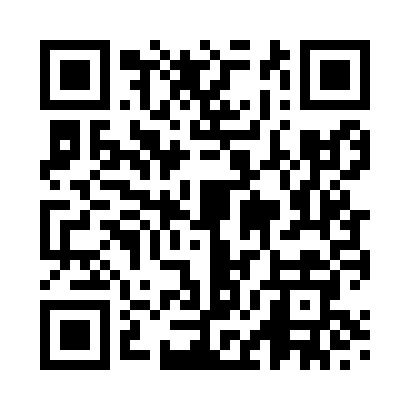 Prayer times for Cockerham, Lancashire, UKWed 1 May 2024 - Fri 31 May 2024High Latitude Method: Angle Based RulePrayer Calculation Method: Islamic Society of North AmericaAsar Calculation Method: HanafiPrayer times provided by https://www.salahtimes.comDateDayFajrSunriseDhuhrAsrMaghribIsha1Wed3:245:341:086:188:4410:542Thu3:205:321:086:198:4510:573Fri3:195:301:086:218:4710:584Sat3:185:281:086:228:4910:595Sun3:175:261:086:238:5111:006Mon3:165:241:086:248:5311:007Tue3:155:221:086:258:5411:018Wed3:145:201:086:268:5611:029Thu3:135:181:086:278:5811:0310Fri3:125:171:086:289:0011:0411Sat3:115:151:086:299:0111:0512Sun3:115:131:086:309:0311:0613Mon3:105:111:086:319:0511:0614Tue3:095:101:086:329:0711:0715Wed3:085:081:086:339:0811:0816Thu3:075:061:086:349:1011:0917Fri3:065:051:086:359:1211:1018Sat3:065:031:086:369:1311:1119Sun3:055:021:086:379:1511:1120Mon3:045:001:086:389:1611:1221Tue3:034:591:086:399:1811:1322Wed3:034:571:086:409:1911:1423Thu3:024:561:086:409:2111:1524Fri3:024:551:086:419:2211:1525Sat3:014:531:086:429:2411:1626Sun3:004:521:086:439:2511:1727Mon3:004:511:096:449:2711:1828Tue2:594:501:096:459:2811:1829Wed2:594:491:096:459:2911:1930Thu2:584:481:096:469:3111:2031Fri2:584:471:096:479:3211:21